OBJECTIVE:	To get the chance in your esteemed organization to build my career and utilize my technical expertise to fulfill the organization requirements.                          Muhammad Muhammad.364139@2freemail.com  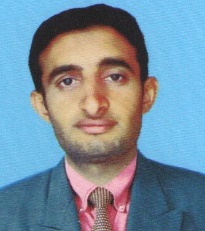 PERSONAL INFORMATION:Domicile.		:     Vehari (Punjab) Pakistan. Religion	          :      IslamNationality		:      PakistaniMarital Status	:      SingleQUALIFICATION:Projects:Online blood donors in asp.net(Final Year Project)Programming Languages Skills:Asp.netHTMLCSSDatabaseDegreeYearMarksBoard/UniversityMatric2008 508/850BISE Multan        I.COM2010 679/1100BISE MultanB.SC2013     420/800BZU MultanMCS2017     2.93/4.0        74%Comsats institute of information technology Vehari